PICE FELLOW APPLICATION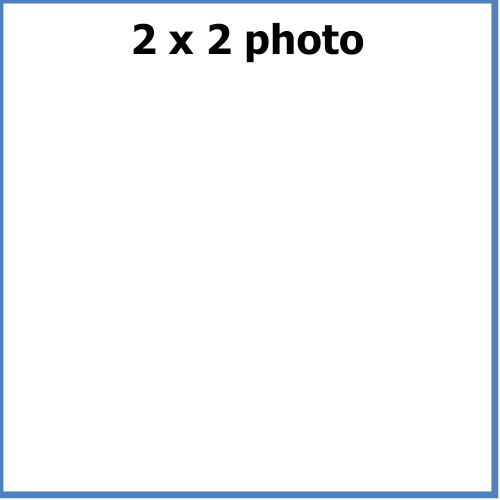 Attachment     1DESCRIPTION OF NOTABLE ACHEIVEMENTSDescribe the candidate’s notable achievements in civil engineering or a related field.Identify specifically and succinctly, the most significant achievement(s) that qualifies the candidate for the Fellow grade. Cite specific specialized fields like Construction Management, Water Resources, Structural Engineering and Geotechnical.Notable achievements should exhibit at least one of the following characteristics: Innovation, originality, creativity, benefit to society, advancement of the profession.Notable achievements should also illustrate the candidate’s contributions in engineering and/or important related business, construction, educational, editorial, research, or engineering society activity._______________________________________________________________________________________________________________________________________________________________________________________________________________________________________________________________________________________________________________________________________________________________________________________________________________________________________________________________________________________________________________________________________________________________________________________________________________________________________________________________________________________________________________________________________________________________________________________________________________________________________________________________________________________________________________________________________________________________________________________________________________________________________________________________________________________________________________________________________________________________________________________________________________________________________________________________________________________________________________________________________________________________________________________________________________________________________________________________________________________________________________________________________________________________________________________________________________________________________________________________________________________________________________________________________________________________________________________________________________________________________________________________________________________________________________________________________________________________________________________________________________________________________________________________________________________________Attachment 2AWARDS AND HONORSList significant awards, honors, and recognitions accorded to the candidate that relate to civil engineering or a related field. List awards from PICE, other professional associations, government, civic associations, etc. Indicate whether they were national, international, regional, or local; governmental or educational, etc. Include the years of all awards received._______________________________________________________________________________________________________________________________________________________________________________________________________________________________________________________________________________________________________________________________________________________________________________________________________________________________________________________________________________________________________________________________________________________________________________________________________________________________________________________________________________________________________________________________________________________________________________________________________________________________________________________________________________________________________________________________________________________________________________________________________________________________________________________________________________________________________________________________________________________________________________________________________________________________________________________________________________________________________________________________________________________________________________________________________________________________________________________________________________________________________________________________________________________________________________________________________________________________________________________________________________________________________________________________________________________________________________________________________________________________________________________________________________________________________________________________________________________________________________________________________________________________________________________________________________________________________________________________________________________________________________________________________________________________________________________________________________________________________________________________________________________________________________________________________________________________________________________________________________________________________________________________________________________________________________________________________________________________________Attachment  3PUBLICATIONS AND PRESENTATIONSList the most significant books, articles, and presentations that relate to civil engineering or a related field authored by the candidate.Author/Co-Author________________________________________________________________Title ____________________________________________________________________________Publication/Presentation Name ___________________________________________________Date _____________________________________________Author/Co-Author________________________________________________________________Title ____________________________________________________________________________Publication/Presentation Name ___________________________________________________Date _____________________________________________Author/Co-Author________________________________________________________________Title ____________________________________________________________________________Publication/Presentation Name ___________________________________________________Date _____________________________________________Author/Co-Author________________________________________________________________Title ____________________________________________________________________________Publication/Presentation Name ___________________________________________________Date _____________________________________________Author/Co-Author________________________________________________________________Title ____________________________________________________________________________Publication/Presentation Name ___________________________________________________Date _____________________________________________Author/Co-Author________________________________________________________________Title ____________________________________________________________________________Publication/Presentation Name ___________________________________________________Date _____________________________________________Author/Co-Author________________________________________________________________Title ____________________________________________________________________________Publication/Presentation Name ___________________________________________________Date _____________________________________________Author/Co-Author________________________________________________________________Title ____________________________________________________________________________Publication/Presentation Name ___________________________________________________Date _____________________________________________Author/Co-Author________________________________________________________________Title ____________________________________________________________________________Publication/Presentation Name ___________________________________________________Date _____________________________________________Author/Co-Author________________________________________________________________Title ____________________________________________________________________________Publication/Presentation Name ___________________________________________________Date _____________________________________________Author/Co-Author________________________________________________________________Title ____________________________________________________________________________Publication/Presentation Name ___________________________________________________Date _____________________________________________Attachment 4PROFESSIONAL ACTIVITIESList PICE activities including offices held, committee membership, etc. Indicate whether the activity was at the Municipal, Provincial, Regional, National, or International level. Briefly and succinctly describe the candidate’s most significant involvement. _________________________________________________________________________________________________________________________________________________________________________________________________________________________________________________________________________________________________________________________________________________________________________________________________________________________________________________________________________________________________________________________________________________________________________________________________________________________________________________________________________________________________________________________________________________________________________________________________________________________________________________________________________________________________________________________________________________________________________________List non-PICE activities including professional society, association, or institution memberships. Briefly and succinctly describe the candidate’s significant involvements and position held. Include name of organization, grade of membership, and date originally joined._________________________________________________________________________________________________________________________________________________________________________________________________________________________________________________________________________________________________________________________________________________________________________________________________________________________________________________________________________________________________________________________________________________________________________________________________________________________________________________________________________________________________________________________________________________________________________________________________________________________________________________________________________________________________________________________________________________________________________________Attachment 5CIVIC AND OTHER ACHIEVEMENTS (optional)List candidate’s civic involvement. Include religious, charitable, community, political and volunteer, or other work, Include non – professional society activities. List positions held. List awards, honors and other recognitions if appropriate. Provide a short description of the activities._________________________________________________________________________________________________________________________________________________________________________________________________________________________________________________________________________________________________________________________________________________________________________________________________________________________________________________________________________________________________________________________________________________________________________________________________________________________________________________________________________________________________________________________________________________________________________________________________________________________________________________________________________________________________________________________________________________________________________________________________________________________________________________________________________________________________________________________________________________________________________________________________________________________________________________________________________________________________________________________________________________________________________________________________________________________________________________________________________________________________________________________________________________________________________________________________________________________________________________________________________________________________________________________________________________________________________________________________________________________________________________________________________________________________________________________________________________________________________________________________________________________________________________________________________________________________________________________________________________________________________________________________________________________________________________________________________________________________________________________________________________________________________________________________________________________________________________________________________________________________________________________________________________________PROFILEPROFILEPROFILEPROFILELast NameFirst NameFirst NameMiddle NameResidence AddressResidence AddressResidence AddressResidence AddressResidence Phone NumberResidence Phone NumberCell NumberCell NumberCompany NameCompany NameAddressAddressBusiness Phone NumberBusiness Phone NumberFax NumberFax NumberEmail AddressEmail AddressFax NumberFax NumberPICE Chapter                      Membership ID NumberPICE Chapter                      Membership ID NumberBirthdateBirthdateEDUCATIONEDUCATIONEDUCATIONEDUCATIONLEVELINSTITUTIONDEGREE/MAJORYEARUNDERGRADUATE(2nd) UNDERGRADUATEGRADUATE(2nd) GRADUATEPOST GRADUATEOTHERSSCHOLARSHIP/FELLOWSHIPS AWARDED _____________________________________________________________________________________________________________________________________________________________________________________________________________________________________________________________________________________________________________________________________________________________________________________________________________SCHOLARSHIP/FELLOWSHIPS AWARDED _____________________________________________________________________________________________________________________________________________________________________________________________________________________________________________________________________________________________________________________________________________________________________________________________________________SCHOLARSHIP/FELLOWSHIPS AWARDED _____________________________________________________________________________________________________________________________________________________________________________________________________________________________________________________________________________________________________________________________________________________________________________________________________________SCHOLARSHIP/FELLOWSHIPS AWARDED _____________________________________________________________________________________________________________________________________________________________________________________________________________________________________________________________________________________________________________________________________________________________________________________________________________PROFESSIONALREGISTRATION/LICENSURE  Please provide a copy/copies of CURRENT certificate of professional registration/licensure/s.Has your license been suspended or revoked, other than for non-payment of fee? (   )  Yes    (   ) NoDo you reside in a country that does not have a formal Professional registration license process?(   )  Yes    (   ) NoIf “yes”, complete certification information below if applicable.CERTIFICATION (PROFESSIONAL QUALIFICATION OTHER THAN LICENSE)Please provide a copy of one CURRENT certificate by the Grantor.SUMMARY OF PROFESSIONAL HISTORY (attached resume)DIGEST OF ACHIEVEMENTSCIVIL ENGINEERINGDESCRIPTION OF NOTABLE ACHIEVEMENTSDescribe the candidate’s notable achievements in civil engineering or a related field.  (see Attachment 1)AWARDS AND HONORSList significant awards, honors and recognition according to the candidate that relate to civil engineering or related field. (see Attachment 2)PUBLICATIONS AND PRESENTATIONSList books, articles and presentations that relate to civil engineering or related field authored by the candidate.  (see Attachment 3)PROFESSIONAL ACTIVITIESList PICE Activities including offices held committee membership, etc.  Indicate whether the activity was the Section/Branch, National or International level. (See attachment 4)List non PICE activities and/or affiliated organizations including professional society, association, or institution memberships. (See attachment 4)CIVIC AND OTHER ACHIEVEMENTS (Optional)List candidate’s civic involvement.  Include religious, charitable, community, political and volunteer or other work.  Include non-professional society activities.  (See attachment 5)REFERENCESThree (3) testimonial references are required.  Reference must be completed by at least one (1) PICE Fellow.  Other persons who knows the work and achievements of the candidate Fellow can submit testimonial documents on his/her behalf.  APPLICATION CERTIFICATIONI, candidate named in this application, certify that to the best of my knowledge and belief the statements contained in this application are true and in substance and affect and are made in good faith.____________________                                                                          _________________________Signature of Candidate                                                                              Date